La presentación del catálogo fue el día 15 de marzo del año en curso a las 19:00 horas contando con la presencia del Secretario de Cultura, Eduardo Vázquez Martín, el Ing. Cuauhtémoc Cárdenas, Antrop. Alejandro Salafranca, José María Espinasa, Director del Museo de la Ciudad de México, entre otras personalidades. Con una asistencia de 86 personas.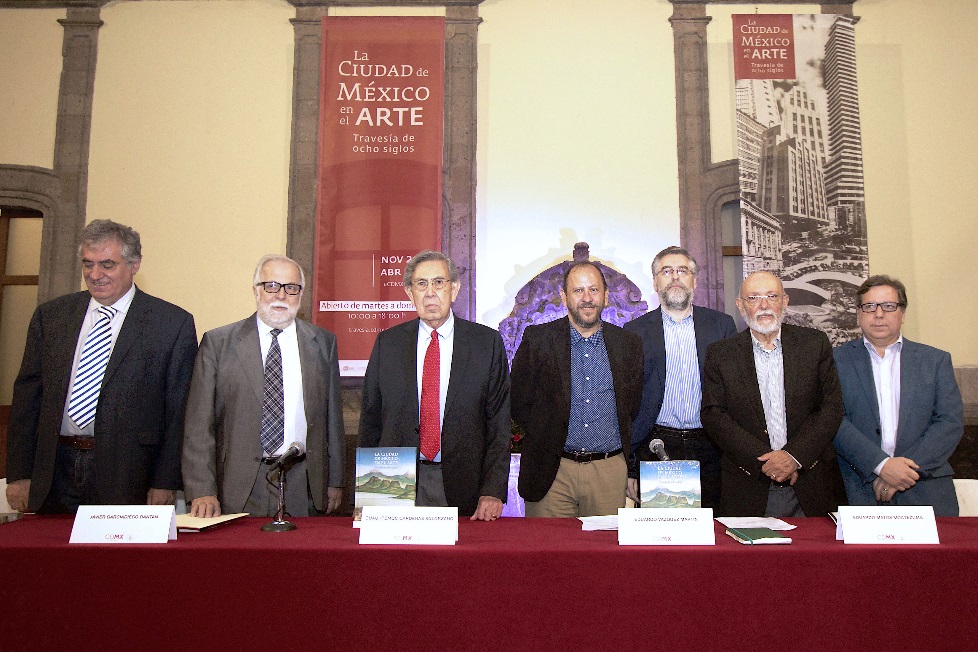 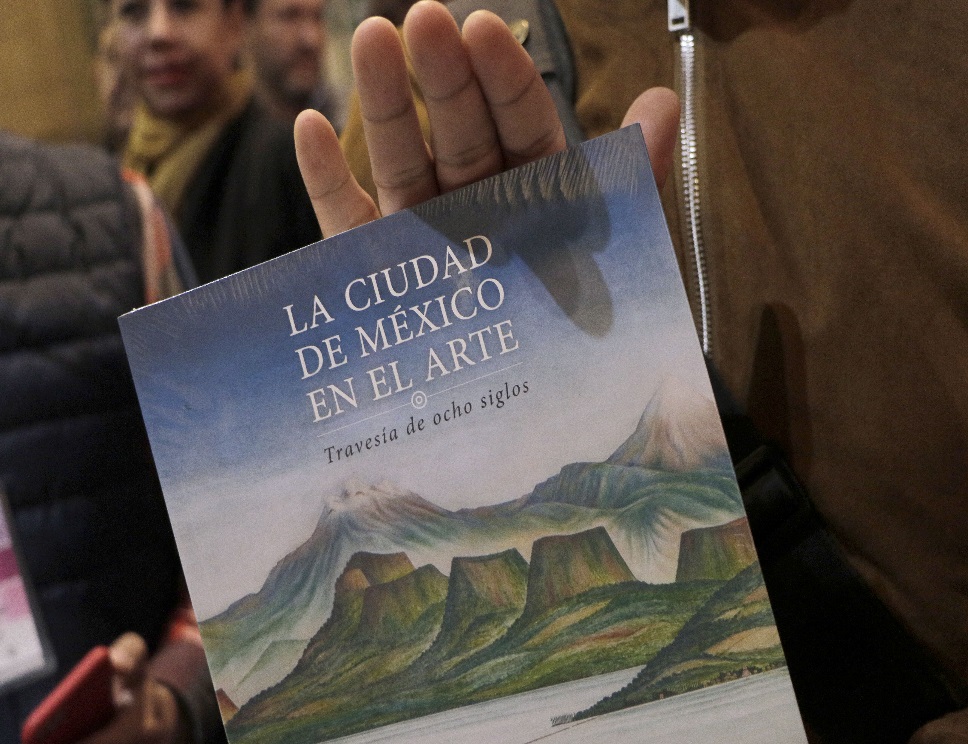 